Aanmaken deelnemerslijstVerschil ledenlijst - deelnemerslijstOpgelet : er is een verschil tussen de ledenlijst en de deelnemerslijst. Ledenlijst: bevat de info van alle ingeschreven leden, ook niet-spelers. Deelnemerslijst: dit is de spelerslijst die je moet voorleggen aan de scheidsrechter bij een wedstrijd.BelangrijkBij Vobog dient een afzonderlijke deelnemerslijst voor de beker opgemaakt te worden. De deelnemerslijst voor de competitie volstaat NIET voor de beker.Stap 1 AanmeldenLog in op www.volleyadmin2.be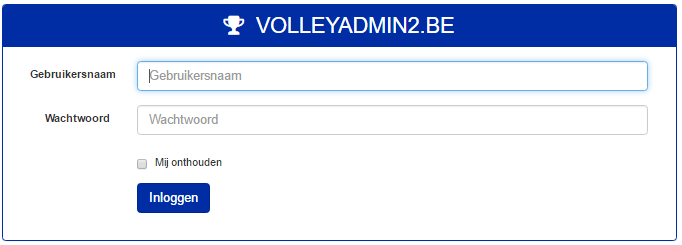 Stap 2 Leden selecterenAlle leden die je kan toevoegen aan de deelnemerslijst staan in de ledenlijst.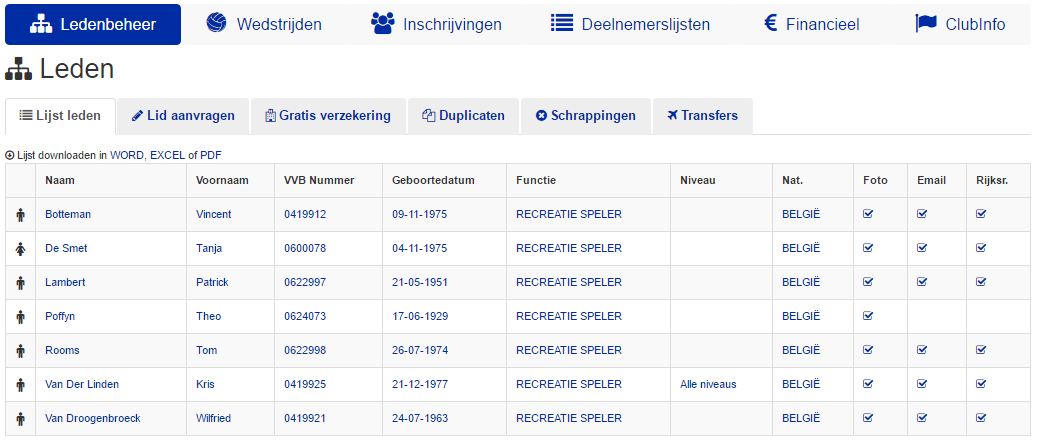 Ga naar 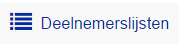 Bij elke speler die op de deelnemerslijst dient voor te komen zorg je er voor dat in het vak Ploeg de ploeg ingevuld is. Bij Rug # kan je het truinummer invullen. Het vak Kernspeler is bij Vobog niet van toepassing.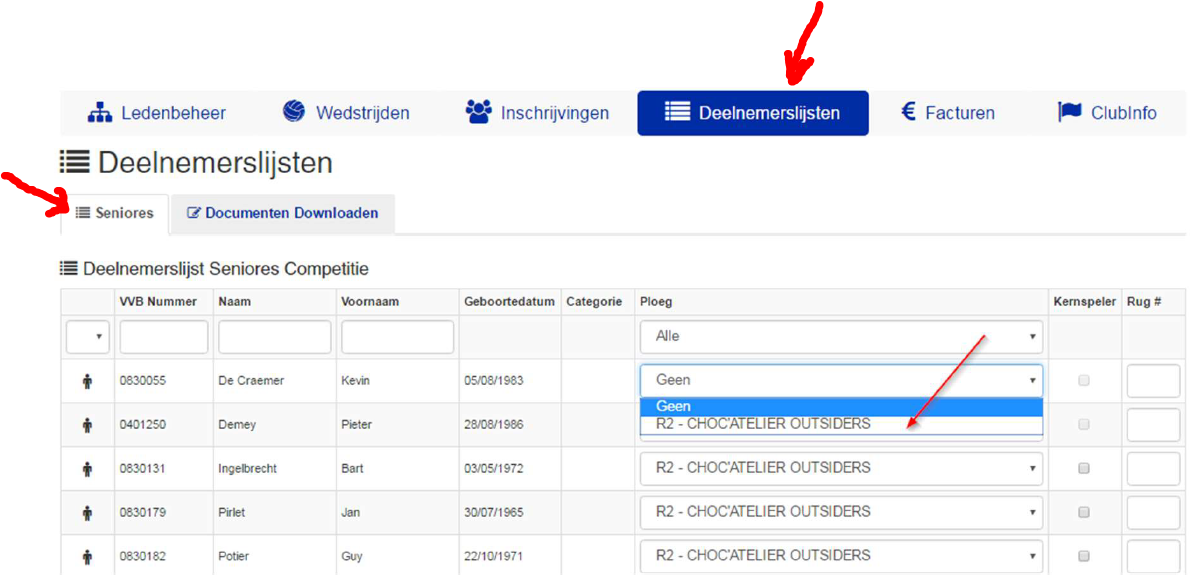 Beëindig dit onderdeel via 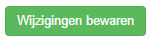 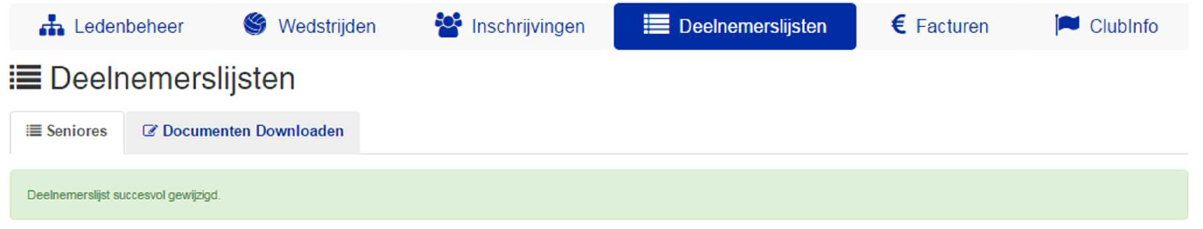 Stap 3 Ledenlijst aanmakenGa vervolgens naar Documenten Downloaden en kies de juiste groep (Heren, Dames of Gemengd)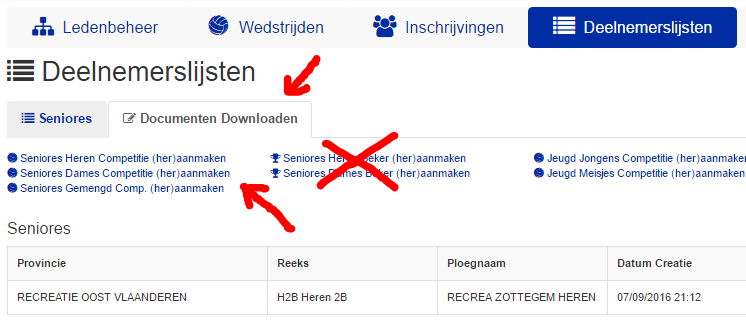 OpgeletBevestig in het pop-up venster met doorgaan.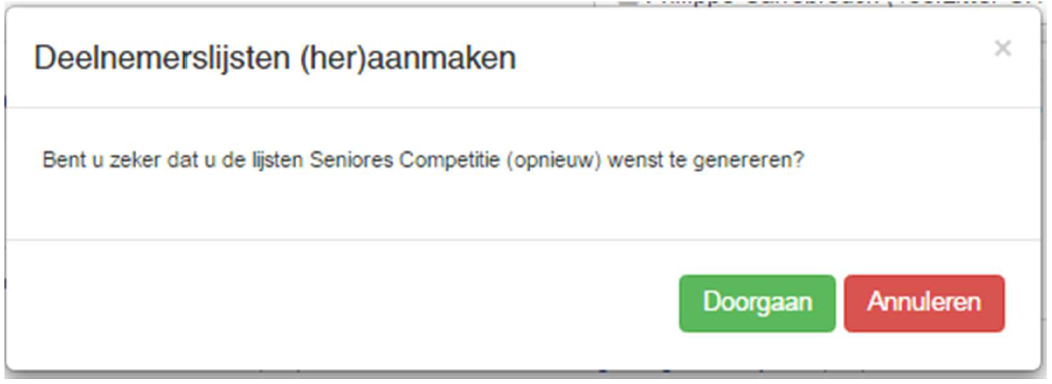 Indien u een deelnemerslijst voor de beker wilt aanmaken, kies dan een van de opties “Seniores … Beker (her)aanmaken”In het volgend venster kan je de lijst downloaden. Bij elke wijziging zal een nieuwe code gegenereerd worden op de deelnemerslijst. Zorg er dus voor dat je steeds de laatst aangemaakte lijst bij je hebt tijdens de wedstrijden.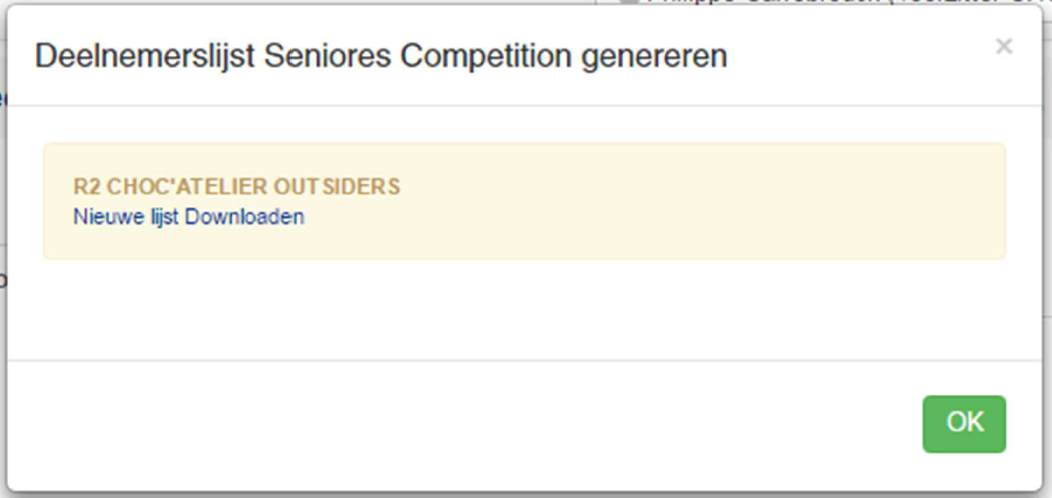 Stap 4 Lijst opnieuw downloadenWil je gewoon de lijst downloaden dan kan dit uiteraard steeds.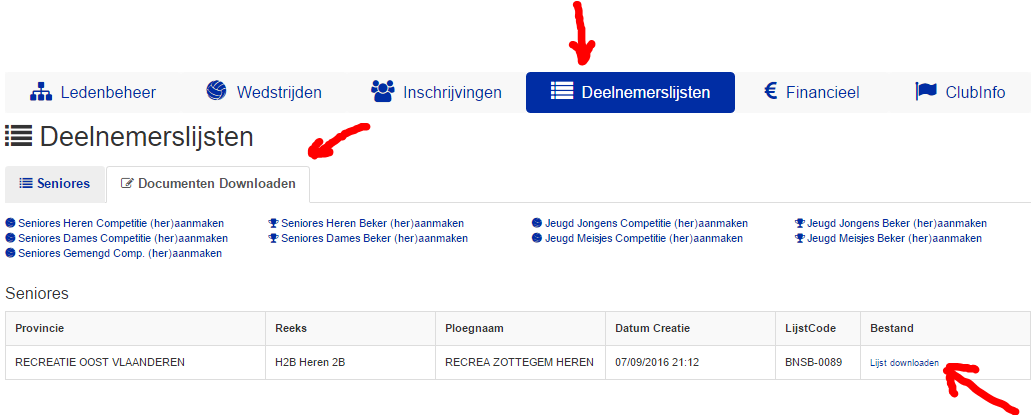 